АКЦЕНТИ СРПСКОГ ЈЕЗИКАНорма српског језика познаје четири акцента. Акценте можемо приказати у следећем квадрату.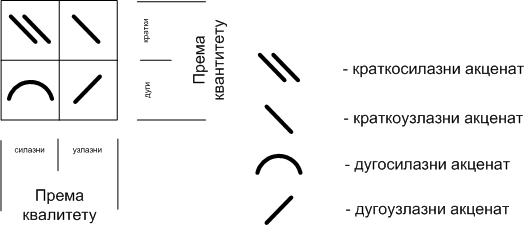 Акценат је ритмички удар у одређеној речи. 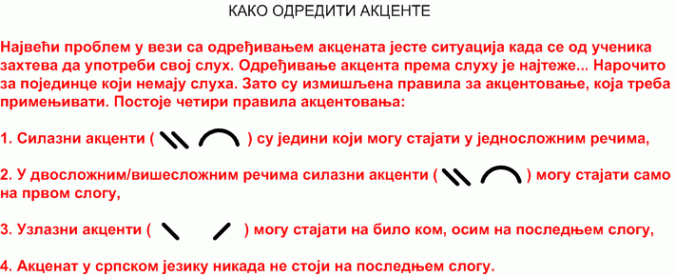 , , , , 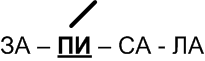 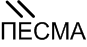 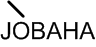 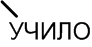 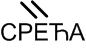 Акценти у српском језику су следећи: краткосилазни (ȁ): брȁт, пȅсма, јȁбука;краткоузлазни (à): жèна, сèстра, вòда, лѝвада;дугосилазни (ȃ): мȃјка, нȏћ, снȇг, здрȃвље;дугоузлазни (á): дéте, врáта, глáва.